AAmendment of Deeds of Grant Act 1884Formerly “Amendment of Deeds of Grant Act [48 Vict. No. 13]”Portfolio:Minister for LandsAgency:Western Australian Land Information AuthorityAmendment of Deeds of Grant Act [48 Vict. No. 13]1884 (48 Vict. No. 13)10 Sep 188410 Sep 1884Statute Law Revision (Short Titles) Act 1966 s. 21966/08112 Dec 196612 Dec 1966Acts Amendment (Land Administration) Act 1987 Pt. VI1987/12631 Dec 198716 Sep 1988 (see s. 2 and Gazette 16 Sep 1988 p. 3637)Reprinted as at 12 Jul 1989 Reprinted as at 12 Jul 1989 Reprinted as at 12 Jul 1989 Reprinted as at 12 Jul 1989 Acts Amendment (Land Administration) Act 1997 s. 1411997/0313 Oct 199730 Mar 1998 (see s. 2 and Gazette 27 Mar 1998 p. 1765)Reprint 2 as at 10 Oct 2003 Reprint 2 as at 10 Oct 2003 Reprint 2 as at 10 Oct 2003 Reprint 2 as at 10 Oct 2003 Statutes (Repeals and Minor Amendments) Act 2011 s. 16 & 272011/04725 Oct 201126 Oct 2011 (see s. 2(b))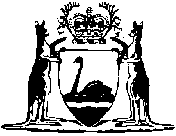 